Employment Application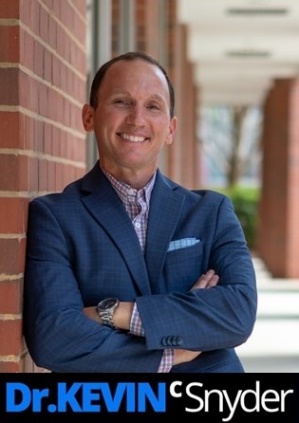 Job Title: 	    Motivational Logistics Director (MLD) for Kevin Snyder,  		professional speaker (www.KevinCSnyder.com) Location:  	    Remote; work from home, Starbucks or your sailboatJob Type:    	    Independent Contractor (1099)Hours/week:	    15+/-  hours/week initially (part-time)Compensation: $14/hour + performance bonus + advancement potentialWhy specifically are you interested in this position?Describe your three most valuable strengths and skills that you bring to the position:On a scale of 1-10 (10 being “extraordinary”), describe your ability to work behind-the-scenes independently:On a scale of 1-10 (10 being “extraordinary”), describe your ability to stay organized as well as your tech proficiency with Word, Excel and email:Describe your interest and background in motivation and self-improvement:Describe your interest and background in professional speaking:How many hours (weekly) are you available? If selected, are you available to begin immediately?What questions do you have for Kevin?Your email:Your phone:Next Steps:Submit this completed application to Kevin@KevinCSnyder.com by Wednesday July 24th Attach cover letter (one page only)Attach resume or LinkedIn profile URL THANK YOU for your interest in this position!